Home learning week 1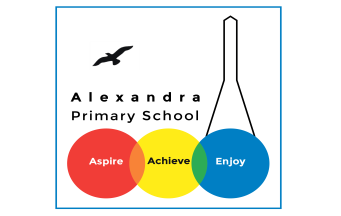 WritingBelow are some activities you can use when learning at home. We expect you to write 3 pieces of writing a week. Make sure you write at least a page worth for each piece.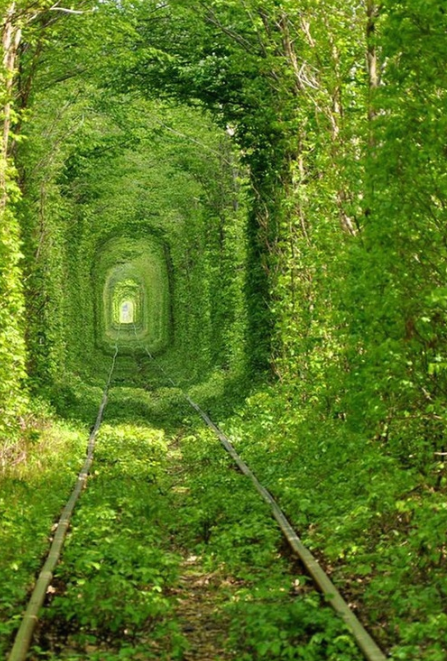 Home learning week 2WritingBelow are some activities you can use when learning at home. We expect you to write 3 pieces of writing a week. Make sure you write at least a page worth for each piece.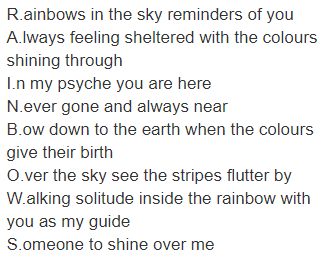 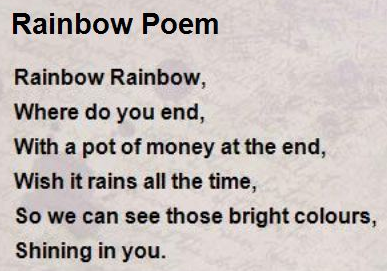 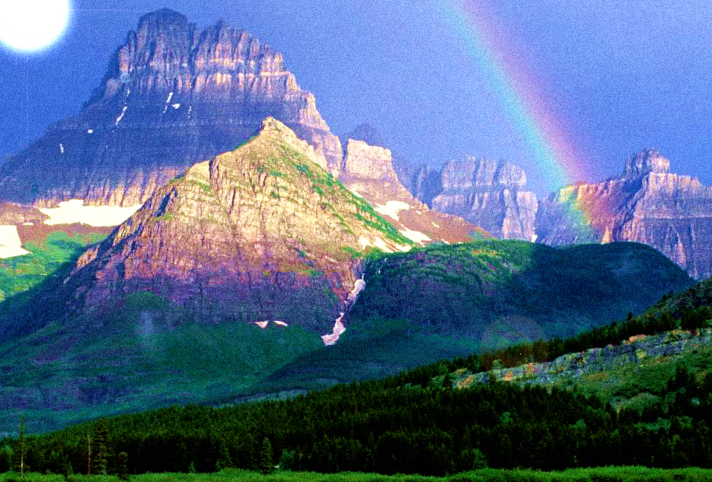 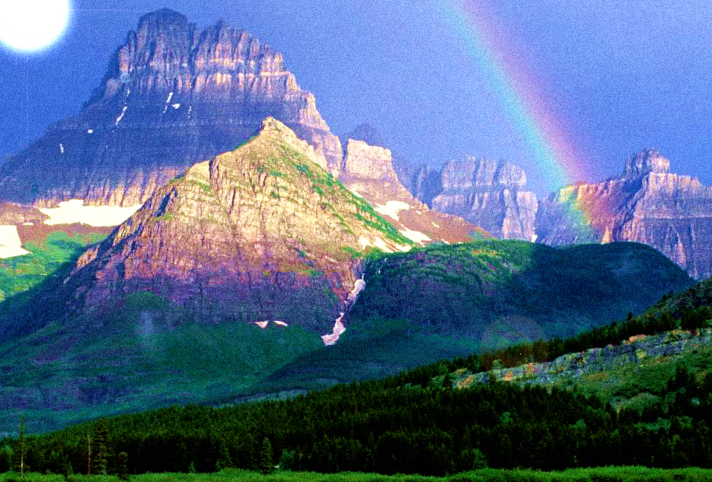 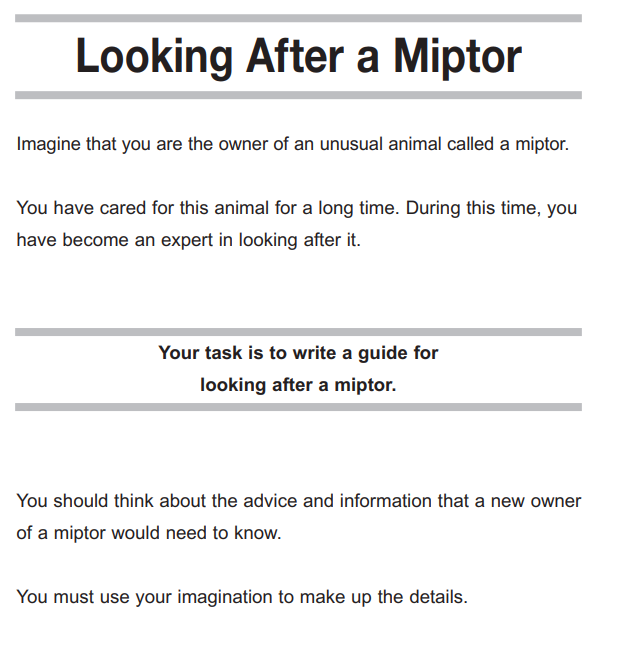 